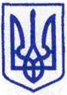 КИЇВСЬКА МІСЬКА РАДАІІ СЕСІЯ ІХ СКЛИКАННЯРІШЕННЯ_______________№_____________ПРОЄКТПро відмову приватному підприємству «ХАРОН-ВЕСТОІЛ» в поновленні договору оренди земельної ділянки площею 4.6526 га від 29.08.2012 № 78-6-00691 (зі змінами) та поділ цієї земельної ділянки 	Відповідно до статей 9, 791, 83, 93, 141 Земельного кодексу України, статті 31 Закону України «Про оренду землі», Закону України «Про землеустрій», пункту 34 частини першої статті 26 Закону України «Про місцеве самоврядування в Україні», враховуючи, що 13.10.2022 завершився термін дії договору оренди земельної ділянки площею 4.6526 га укладеного 23.08.2012 між Київською міською радою та приватним підприємством «ХАРОН-ВЕСТОІЛ», зареєстрованого Головним управлінням земельних ресурсів виконавчого органу Київської міської ради (Київської міської державної адміністрації) 29.08.2012 № 78-6-00691 (зі змінами, внесеними угодою від 13.10.2017 № 327), неналежне виконання приватним підприємством «ХАРОН-ВЕСТОІЛ» своїх обов’язків за вказаним вище договором оренди земельної ділянки, з метою врегулювання земельних відносин та положень містобудівної документації, а також враховуючи електронну петицію №10738 «Проти знесення ТЦ «Полярний» та будівництва на його місці 5 житлових багатоверхівок!», Київська міська радаВИРІШИЛА:1. Відмовити приватному підприємству «ХАРОН-ВЕСТОІЛ» в поновленні договору оренди земельної ділянки площею 4.6526 га (кадастровий номер 8000000000:78:134:0064) на вул. Калнишевського Петра, 2 в Оболонському районі міста Києва від 29.08.2012 № 78-6-00691 (зі змінами, внесеними угодою від 13.10.2017 № 327).2. Здійснити поділ земельної ділянки комунальної власності територіальної громади міста Києва площею 4.6526 га (кадастровий номер 8000000000:78:134:0064) на вул. Калнишевського Петра, 2 в Оболонському районі міста Києва.3. Департаменту земельних ресурсів виконавчого органу Київської міської ради (Київської міської державної адміністрації):3.1. Поінформувати приватне підприємство «ХАРОН-ВЕСТОІЛ» про прийняття цього рішення.3.2. Вжити заходів щодо розроблення технічної документації із землеустрою щодо поділу земельної ділянки комунальної власності територіальної громади міста Києва площею 4.6526 га (кадастровий номер 8000000000:78:134:0064), враховуючи наявність на ній двох зданих в експлуатацію багатоквартирних житлових будинків з поштовою адресою: вул. Калнишевського Петра, 6 та вул. Калнишевського Петра, 8 в Оболонському районі міста Києва, підземного паркінгу та окремої будівлі торгівельного центру «Полярний» на вул. Калнишевського Петра, 2 в Оболонському районі міста Києва.4. Офіційно оприлюднити це рішення у спосіб, визначений чинним законодавством України.5. Контроль за виконанням цього рішення покласти на постійну комісію Київської міської ради з питань архітектури, містобудування та земельних відносин.Київський міських голова                                                                          В. КличкоПОДАННЯ:Депутат Київської міської ради                                           Владислав ТРУБІЦИНПОГОДЖЕНО:Постійна комісію Київської міської ради з питань архітектури, містобудування, та земельних відносинГолова                                                                                    Михайло ТЕРЕНТЬЄВСекретар                                                                                 Юрій ФЕДОРЕНКОВиконувач обов’язків начальника Управління правового забезпечення діяльності Київської міської ради                               Валентина ПОЛОЖИШНИК